ERES CREATIVA/O, TE GUSTA PARTICIPAR, TE GUSTA LA NATURALEZA… PUES NO LO DUDES HAZ TU DIBUJO Y PARTICIPA.Crea a tu mascota relacionada con el medio ambiente y su conservación, ponle nombre  y participa.Puedes presentar tu dibujo en formato A4 hasta el 26 de enero. Pon tu nombre y curso por la parte de atrás y entrégalo en conserjería¡¡TE ESPERAMOS!!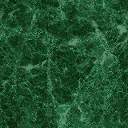 